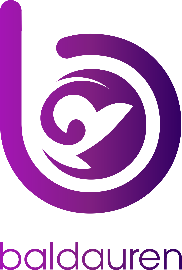 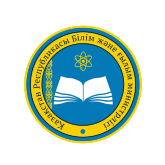 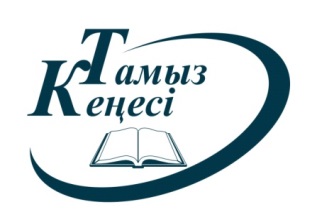 ПРОГРАММАавгустовской конференции педагогов детских центров/лагерей «Модернизация образовательно-воспитательной деятельности детских оздоровительных центров – шаг в будущее» в рамках Республиканской августовской конференции «СПРАВЕДЛИВЫЙ КАЗАХСТАН: ЧЕСТНОЕ ПОКОЛЕНИЕ, КАЧЕСТВЕННОЕ ОБРАЗОВАНИЕ, УСПЕШНАЯ НАЦИЯ»У28 августа 2023 г.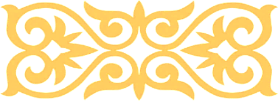 ПРОГРАММА АВГУСТОВСКОЙ КОНФЕРЕНЦИИ«Модернизация образовательно-воспитательной деятельности детских оздоровительных центров – шаг в будущее»